Алфавит. Сүзләрне алфавит тәртибендә язуАйгөл ВАХИТОВА,Баулы районы Ф.Яруллин исемендәге Кызылъяр урта мәктәбенең башлангыч сыйныфлар укытучысы Предмет: Татар теле.  2 нче сыйныф.Максатлар:1.Белем бирү : татар алфавитында төгәл, хәреф исемнәрен дөрес итеп яттан белү. Беренче хәрефенә карап,сүзләрне алфавит тәртибендә урнаштыру.2.Тәрбияви: укучыларда сөйләм теле культурасы һәм татар теле фәненә карата кызыксыну, мөстәкыйльлек, игътибарлылык, балаларда үзара дуслык, иптәшлек хисләре тәрбияләү, логик фикерләү сәләтләрен үстерү.3.Универсаль эшчәнлек күнекмәләре  формалаштыру:А)шәхес күнекмәләре: уңышлы белем критерие  нигезендә  үз-үзеңә бәяләмә бирергә өйрәнү;Б) регулятив: укытучы белән берлектә дәреснең максатын куярга,эшчәнлекнең планын билгеләргә,коллективта  эшләү алымнарына өйрәнү; В)коммуникатив: үз фикереңне телдән әйтә,башкалар фикерен тыңлый белергә өйрәнү;Г)танып-белү: информация туплый ,белемнәрне  дәрестә алган белемнәр белән чагыштыра белергә өйрәнү.Планлаштырылган нәтиҗә.Предмет буенча: алфавитта хәрефләрнең урыннарын истә калдыру һәм  практикада куллана белү.  Метапредмет: укытучы ярдәмендә дәреснең максатын куя, эшчәнлекнең планын билгели һәм коллективта эшли белү.Коммуникатив: үз фикереңне әйтә, башкалар фикерен тыңлый белү.Танып-белү: информация туплый, белемнәрне чагыштыра белү.Предметара бәйләнешләр:әдәби уку, әйләнә - тирә дөньяРесурслар:   төп: Татар теле. 2 нче сыйныф өчен дәреслек. Авторлары : В. А. Гарипова,Г.Р. Шакирова 64-65 битөстәмә: проектор, компьютер,   карточкаларЭшчәнлекне оештыру:Фронталь, парлап, төркемләп,  индивидуаль.ДәреснеңэтапларыУкытучы эшчәнлеге1.Белем алу эшчәнлеген мотивацияләүУкучыларны эшчәнлеккә кертеп җибәрү.- Хәерле көн, укучылар? Хәзер бездә татар теле дәресе. Бүген без аны кунаклар белән бергә үткәрербез. -Кояшка карагыз да елмаегыз, ә хәзер бер-берегезгә елмаегыз. Шушы кояш дәрес барышында сезгә уңышлар китерсен.- Бүген безне бик зур эш көтә. Шушы барлык биремнәрне дә үтәп чыгу өчен, без дәрестә ничек эшләргә тиешбез?Маршрут кәгазьләрендә эшегезгә нәтиҗә ясап  барырсыз.2.Белемнәрне актуальләштерү.  “Яңа белем ачу” өчен кирәк булган материалны табу./Фронталь эш/Тема буенча өйрәнелгән кагыйдәләрне искә төшереп китәбез. Беренче эш итеп Сорауларга –җавап бирәбез.Кайсы авазларны әйткәндә, һава агымы каршылыкка очрамый? Сузык авазларны әйткәндә.Татар алфавитында ничә сузык аваз хәрефе бар? Татар алфавитында 9 сузык аваз хәрефе бар.3.	Калын сузык авазларны әйтегез. [А,о,у,ы] – калын сузыклар.4. 	Нечкә сузык авазларны әйтегез. [Ә,Ө,Ү,Э,И] - нечкә сузык авазлар.5.	Аваз белдерми торган хәрефләрне әйтегез? ъ калынлык билгесе һәм ь нечкәлек билгесе хәрефләре аваз белдермиләр.6.	Я, е,ю  хәрефләренең үзенчәлеге нәрсәдә? Я, е,ю хәрефләре ике аваз кушылмасын белдерә.7.	Үсми калган хәреф дип кайсы хәрефне атыйлар, ни өчен? Ң хәрефен үсми калган хәреф дип атыйлар, чөнки ң хәрефеннән башланган сүзләр юк.8.	Борын авазларны атагыз. М, н, ң тартыклары – борын авазлар.9.	Ничә калын сузык аваз бар?   4 калын сузык аваз  бар.10.	Ничә нечкә  сузык аваз бар?   5 нечкә сузык аваз бар.Без ишетә торган сүзләр нәрсәдән тора? Без ишетә торган сүзләр авазлардан тора.Авазлар нинди 2 төркемгә бүленә? Сузык авазлар һәм тартык авазлар була.Сузык авазлар нинди 2 төркемгә бүленә? Калын сузыклар һәм нечкә сузыклар була.Тартык авазлар нинди 2 төркемгә бүленә? Тартык авазлар яңгырау һәм саңгырау тартыкларга бүленә.Авазларны язуда нәрсә белән белдерәбез? Авазларны язуда хәрефләр белән белдерәбез.Хәрефләрнең билгеле бер тәртиптә урнашуы ничек атала? Хәрефләрнең билгеле бер тәртиптә урнашуы алфавит дип атала.Татар алфавитында барлыгы ничә хәреф? Татар алфавитында барлыгы 39 хәреф?Рус алфавитында булмаган татар хәрефләрен әйтегез. Ә,Ө,Ү,Җ.Ң.Һ хәрефләре рус телендә юк.Укытучы. Рәхмәт,  укучылар, булдырдыгыз. Маршрут кәгазендәге түгәрәкне буягыз. Эшебезне дәвам итәбез.3. Дәреснең темасын һәм максатларын билгеләүМ=Ф                                                          К=В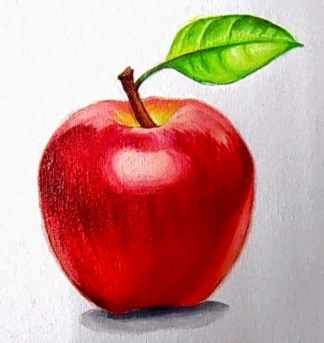 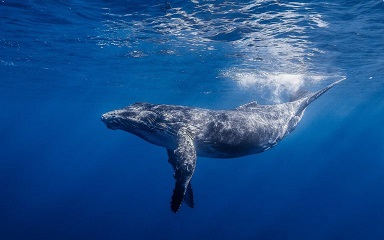 ___________________________________- Бүгенге дәрестә нәрсә  өйрәнәчәкбез?  -Дәрескә нинди максат куярсыз?-Алфавитны белү безгә нигә кирәк?/Төркемнәрдә  эш/1. Сүзлекләр белән эш.- Балалар, сезнең алда сүзлекләр күргәзмәсе. Сүзлекләр бик күп төрле була:Ә хәзер төркемнәрдә эшләп алабыз.  Сезнең алдыгызда сары конвертлар бар. Шуларны алыгыз. Мин сезгә сүзлекләрнең исеме язылган карточка бирәм. Ә сез  шул сүзлекнең билгеләмәсен  һәм күргәзмәдән туры килгән китапларны сайлап алыгыз.1 төркем: орфографик2 төркем: аңлатмалы3 төркем: ике телле сүзлекләр турында сөйлиләр.Ике телле сүзлекләр.          Мондый сүзлекләрдә    сүзнең бер телдән икенче телгә тәрҗемәсе бирелә.Аңлатмалы сүзлекләр.        Бу сүзлектә  сүзләрнең мәгънәләре бирелә.Орфографик сүзлекләр.   Монда сүзләрнең дөрес     язылышы күрсәтелә.4 төркем:    Әсәрләрнең исемнәрен алфавит тәртибендә тезегез.	Бу әсәрләрне кем язган?“Ала карга”    шигыре“Әби килде авылдан” шигыре“Батыр песи” шигырен“Баулы ягым”  шигыре“Бияләй” шигыре“Зәңгәр күлдә ай коена”“Ике  тамчы” әкияте“Кояштагы тап”. “Кызыл алма”,“Муму” хикәясе“Рәссам кыз” әкияте“Татарстан байрагы” шигыре“Тиен малае Тим-тим”, “Туган ягы кирәк кешегә” шигыре“Тыңлаусыз туп” шигыре“Чыпчык” шигыре4.Укучыларның алган  белемнәрен ныгыту. /парлы эш/Матур язуга күнегү.Кызыл төстәге карточкаларны алабыз.   Саннар урынына тиешле хәрефләрне куеп, җөмләне укыгыз. Кошлар – безнең дусларыбыз.-Бу әйтем  нәрсә турында?-Укучылар, һәр кош үзенең көченнән килгәнчә бик зур файда китерә, агачларны корткычлардан, табигатьне пычранудан саклый. Матур сайраулары белән күңелебезне күтәрәләр.. Канатлы дусларыбыз безнең ярдәмгә мохтаҗ. Менә шуңа күрә дә без кошлар турында даими кайгыртырга, җимлекләр ясап эләргә, анда һәрвакыт җим салып торырга тиешбез.ФизкультминутКиек казлар очалар,
Зәңгәр күлгә төшәләр,
Рәхәтләнеп йөзәләр,
Чирәм буйлап йөриләр,
Аннан алар торалар.
Канатларын кагалар
Бик еракка очалар.5.Яңа белемнәрне мөстәкыйль куллану һәм тикшерү.(Мөстә-кыйль эш)Маршрут кәгазендәге 7 нче эшне табабыз. Сүзләрне алфавит тәртибендә яз.Чыпчык, карга, ябалак,песнәк, тукран, аккош, сандугач, күгәрчен, бөркет. Соңыннан  эшләрне алмашып,  бер- берсенекен  тикшерәләр,  эшләрен бәялиләр.(Каршы күршебез белән алмашабыз)Аккош, бөркет, карга, күгәрчен,песнәк,сандугач, тукран, чыпчык, ябалак.                      Хаталар юк – “5”               1 хата – “4”               2-4 хата – “3”               5 хата -  “2”                         Маршрут кәгазьләрен  җыю.6.Дәресне йомгаклау.Рефлексия.   Көндәлек тормышта алфавит кирәкме?      Кирәк. Китапханәдә китаплар алфавит тәртибендә урнаштырылган, исемлекләрне алфавит тәртибендә язалар, сүзлекләрдәге сүзләр алфавит тәртибендә языла.Алфавит сүзлекләрдән кирәкле сүз, белешмә һәм фамилияләрне табуны җиңеләйтә. Шуңа алфавитны яттан белергә кирәк. -Менә бу  алфавитка 15 нче гыйнварда 18 яшь тулды.  Ул А, Ә дип башланып китә.             2002 нче елга кадәр дә  алфавит булган. Ләкин ул  хәзергесеннән аерылып торган. Татар хәрефләре  рус алфавитының ахырына өстәп кенә  төзелгән була. Шуңа күрә яңа сүзлекләрне  элеккесе белән чагыштырганда алфавитта аерма бар.  Һәр рәт(төркем) исемнәре буенча алфавит тәртибендә тезелеп баса.7.Өй эше.Зәңгәр төстәге карточканы өйдә эшләрсез.1) Алфавитның  баштагы 10 хәрефенә  сүзләр  языгыз.2) Гаилә әгъзаларыгызның исемнәрен алфавит тәртибендә языгыз.3) 122 нче күнегү.